PENDAHULUANSuatui bangsai bisai tumbuhi dani berkembangi harusi memilikii duai poini pokoki didalamnyai satui sumberi dayai alami dani yangi keduai sumberi dayai manusia,i duai sumberi dayi ainii menjadii penentui dalami keberhasilani pembangunani suatui bangsai sejarahi telahi menunjukani perani pentingi darii darii duai poini tersebuti agari masyarakati dapati mencapaii kemakmurannyaDaerahi yangi memilikii kekayaani sumberi dayai alami tidaki akani menghasilkani suatui kemakmurani berapai bnyakpuni sumberi dayai alamnyai nmuni tidaki bisai dikelolai dengani baiki makai samai sajai hali inii tidaki akani mneghasilkani kesejahteraani bagii masyarakatnya,i hali inii menunjukkani bahwai kei duai poini tersbuti bisai menghasilkani kesejahteraani dii tengahi masyarakayi jikai sumberi dayai yangi banyaki dikelolai olehi sumberi dayai manusiai yangi berkualitas.Hali diatasi jugai merumusi kedalami bidangi usahai dani jugai bisnisi bahwai sumberi utamai dalami menetukani arahi bisnisi adalahi sumberi dayai manusiai walaui secanggihi apapuni teknologii dimasai sekarangi tetapi adai beberapai bidangi yangi tidaki bisai digantikani olehi teknologii mesini ataui robot,i SDMi tersebuti bisai dikatakani berkualitasi apabilai diai mampui mengerjakani tugasi sertai tanggungi jawabi yangi dibebankani kepadanyai berdasarkani kemampuani latari belakangi Pendidikani dani pelatihani yangi didapat,i pahami akani tugasi yangi diberikani sertai bisai beradaptasii dengani perubhani dani perkembangani teknologii yangi terjadi.Keberadaani sumberi dayai manusiai dapati dimanfaatkani agari bisai membantui i pertumbuhani ekonomii terutamai dikalangani generasii mudai ,i dimanai generasii mudai menjadii pedomani untuki penentui perekonomiani dikarnakani merekai memilikii semngat,i integritasi sertai dapati beradaptasii dengani perkembangani teknologiGenerasii rasii mudai dijadikani tumpuani dalami membantui pertumbuhani ekonomii dengani didukungi segalai potensii yangi dimilikinyai diharapkani mampui meneruskani perjuangani pendahulunyai dani dapati mengartikani bahwai perubahani yangi berartii baiki dalami menunjangi perkembngani ekonomi,i hali inii dii harapkani dapati memberii dampaki positifi diberbagaii bidangi yangi dimasukii olehi generasii mudaDalami pergeserani Erai 5.0i merupakani sebuahi tantangani yangi harusi siapi dihadapii olehi generasii muda,i inii bisai menjadii hali positifi yangi bisai dimanfaatkani dalami membantui pertumbuhani ataui malahi sebaliknyai menjadii petakai karnai pengetahuani dani tidaki bisai beradaptasii dengani erai barui menjadikani sumberi dayai manusiai dii Indonesiai tertinggali jauhi dengani sunberi dayai manusiai darii luari negri,i hali inii bisai menjadii pemicui potensii sumberi dayai manusiai yangi berkualitasi terlebihi dikalangani generasii mudai deimanai merekai tidaki canggungi menggunakani teknologii karnai dii Erai tersbuti semuai dapati diaksesi melaluii digitalisasi,i generasii mudai Indonesiai akani sangani diharapkani mampui mengambili perani dalami kemajuani teknolgogii tersebuti karnai merekai dapati mengaplikasikani segalai bentuki kemajuani tersebut.Walaupuni Erai barui akani dii jelajahii namuni melihati masihi adanyai kesenjangani sumberi dayai manusiai dii bermacami bidang,i revolusii industryi 4.0i menjadii societyi 5.0i tentui akani sangani tertujui padai generasii mudai untuki dapati memajukani pertumbuhani ekonomii bangsai dii masai mendatang.i Kemampuani generasii mudai dalami berfikiri kreatifi dani inovatifi akani membentuki polai kerjai samai antari merekai yangi berkesinambungani dikarnakani interpersonali yangi sudahi berkarakter.i Kemampuani darii generasii mudai tersebuti duharapkani bisai memberikani perubahani dani mampui bersaingi dengani SDMi darii luari dii Erai disruptifBerlandaskani uraiani tersebut,i penulisi mencobai i membahasi dalami karyai yangi berjuduli “Tarafi Sumberi Dayai Manusiai Dikalanagani Generasii Mudai Dalami Upayai Mendukungi Pertumbuhani Ekonomii Melaluii Kewirausahaani Dii Erai Societyi 5.0”.i Dengani harapani agari dapati mengetahuii bagaimanai kualitasi darii generasii mudai sebagaii salahi satui yangi berperani sebagaii sumberi dayai manusiai yangi mendukungi pertumbuhani ekonomii padai erai societyi 5.0.RUMUSANi MASALAHDarii latari belakangi yangi disampaikani dalami pendahuluani diatasi ,i penulisi mencobai untuki merumuskani masalahi sebgaii berikut:Apakahai generasii mudai memilikii kualitasi sebagaii sumberi dayai manusia?Apakahi kewirausahaani dapati membantui pertumbuhani ekonomi?TUJUANi PENELITIANDarii rumusani permasalahani yangi disampaikani diatas,i makai penelitiani inii bertujuani agari dapati memberikani buktii secarai empiris:Generasii mudai memilikii kualitasi sebagaii sumberi dayai manusia.Pertumbuhani ekonomii darii kegiatani kewirausahaan.MANFAATi PENELITIANPenulisi mengharapkani apayangi diuraikani dalami penelitiani inii dapati memberii mandfaati secarai langsungi atauii taki langsung.i Adapuni yangi dii harapkani darii penelitiani inii bisai memberii manfaat:Manfaati TeoritisPenelitiani inii bisai menjadii mediai bagii penulisi unytuki memecahkani masalahi secrai teoritisi dani berdasarkani disiplini ilmui yangi dikaji.i Darii sisii ilmiahi diharapkani dapati menambahi ruangi dibidangi ilmui manjemen.Manfaati PraktisMenjadii ajangi prakteri untuki mengaplikasikani ilui yangi penulisi dapati dalami menyelesaikani penelitiani berdasarkani ilmui manjemen.Menjadii bahani informasii bagii instansii dani bidangi yangi terkaiti untuki menyiapkani generasii mudai yangi berkulitasi menyambuti erai 5.0Penulisi berharapi penelitiani inii jugai bermanfaati bagii pihaki laini yangi nantii jugai akani mengkajii masalahi inii lebihi jauah,i dani menjadii landasani awali untuki bahani dani informasii mengenaii penelitiani ini.KAJIANi PUSTAKADalami penelitiani inii akani dijelaskani mengenaii teorii kajiani didalamnyai terkandungi mengenaii defenisii sertai konsepi teorii yangi digunakan.Kajiani Teorii Menjelasknai defnisii dani teorii berkaitani yangi mengarahi kei penelitiani ini.i Dalami kajiani teorii inii akani dijelaskani pengertiani dari:Pengertiani Sumberi dayai manusiai yaitui suatui keahliani berfikiri dani kekuatani jasmanii yangi adai padai personali indifidui baiki didapati darii segii keturunani ataui termotivasii darii keinginanyai dalami memenuhii rasai kepuasannya.Pengertiani pertumbuhani Ekonomii adalahi meningkatnyai suatui produksii baiki berupai jasai ataupuni segii barangi dalami kuruni waktui tertentu.Pengertiani kewirausahaani adalahi kegiatani dalami merintisi ataui membanguni dani mengembangkani suatui usaha.Penjelasani judulSebelumi penulisi menjabarkani isii jurnali inii penulisi kanai menjelaskani uraiani darii juduli yangi penulisi buati agari dapati lebihi mudahi difahamii makai juduli darii jurnali inii adalah:i “Tarafi Sumberi Dayai Manusiai Dikalangani Generasii Mudai Dalami Upayai Mendukungi Pertumbuhani Ekonomii Dii Erai Societyi 5.0”Kualitasi adalahi tingkati baiki ataui buruknyai mutui sesuatuGenerasii Mudai adalahi generasii yangi diukuri berdasarkani umuri 30i tahuni kjebawahi sesuaii dengani ketentuani kepemudaanPertumbuhani Ekonomii i adalahi i pkegiatani perumabahani yangi dilakukani untuki mencapaii tarafi yangi lebihi baikSumberi Dayai Manusiai adalahi personali yangi berperani dalami menggerakani organisasii ataui pelakui suatui kegiatanErai Societyi 5.0i adalahi segalai aktifitasi kegiatani yangi dilakukani berbasisi kemajuani teknologii untuki memudahi kani suatui kegiatanMETODOLOGIi PENELITIANMetodei yangi digunakani dalami penelitiani inii adalahi metodei kualitatifi dimanai metodei digunakani untuki menyelidikii menggambarkani dani menemukani pengaruhi sociali yangi bisai dijelaskani dani terukuri melaluii carai kualitatif.Menuruti Sugiyonoi (2011),i metodei penelitiani kualitatifi adalahi metodei yangi berdasarkani kepadai ilmui filsafati posti positivisme,i maksudnyai metodei untuki menlitii objeki alamiahi dimanai seorangi penelitii menjadii kuncii instrumenti Tekniki pengambilani datai berdasarkani sampeli tujuani dani pembhasani terdahulu,i Tekniki pengumpulani berdasarkani padai penggabungani pendapat,i didasarkani padai analisisi datai yangi induktifi dani kualitatifi hasili penelitiani inii dimaksudkani untuki menekankani maknaai darii pengeneralisasian.i Dalami prakteki metodei penelitiani inii sangani fleksibeli tergantungi kepadai kebutuhani dani jugai kondisii lapangani yangi memungkinkan,i metodei penelitiani inii tidaklahi rumiti karnai penelitii hanyai mengkajii penelitiani sebelumnyai dani membandingkani teorii yangi dihasilkani darii penelitiani terdahuluPEMBAHASANManajemeni Dalami kegiatani sehari-harii manusiai tidaki akani pernahi bisai lepasi darii manajemeni baiki secarai sadari ataupuni tidaki manusiai sehari-harii sudahi menggunakani prinsipi manajemen,i namuni ilmui manajemeni dirangkumi dani ditimbulkani menjadii suatui cabangi ilmui pengetahuani dii abadi 20i dii amerikai dani eropai barat.i Negara-negarai didaerahi tersebuti mengalamii revolusii industryi yaitui kemajuani dalami Tekniki produksii dani pengelolaani menjadii lebihi efisieni dani efektif,i hali tersebuti terk=jadii karnai manusiai sudahi semakini majui dani memilikii ilmui pengetahuani yangi berinovasii hali tersebuti terjadii didalami berbagaii bidangManajemeni adalahi katai yangi padai banyaki orangi difahamii memilikii maknai konotasii yangi tinggi,i padai dasarnyai masyarakati awami lebihi memahamii majemeni berkenaani dengani bidangi ekonomi,i sebenarnyai anggapani sepertii inii tidaki sepenuhnyai benari namuni tidaki jugai dikatakani salahi darii segii Bahasai manejemni diambili darii Bahasai Yunanii yangi artinyai senii untuki mengatur.Darii segii Bahasai sajai sudahi dapati dilihati bahwai sebenarnyai manajemeni itui memilikii artii yangi sangati luastidaki hanyai terarahi padai satui bidangi sajai namuni bisai kei berbagaii bidangi kehidupan,i manajemeni bisai digunakani kei perdidikani diamanai adai istilahi manajemeni Pendidikan,i bisai jugai kei pertaniani yaitui manjemeni pertaniani dani jugai dii bidangi ekonomi,i semuai itui adalhi senii untuki mengelolai dani mengaturi bidangi yangi disandingkani dengani katai manajemeni tersebut.Johni D.i Milleti yangi mengutipi darii Siswantoi (2007:1)i memperkecili ruangi lingkupi pemahamani menajemeni menjadii lebihi terarahi dani terfokusi dii satui bidangi yaitui i “Managementi isi thei processi ofi directingi andi facilitatingi thei worki ofi peoplei organizadi ini formali groupsi toi achivei ai desirei goal”i (manajemeni merupakani prosesi kegiatani yangi terarahi yangi mendapatkani dani diberikani fasilitasi kerjai yangi terorganisiri baiki dalami kelompoki formali ataui tidaki untuki dapati mencapaii tujuannya)Kualitasi Generasii Mudai Sebagaii Sumberi Dayai ManusiaDalami pertumbuhani i ekonomii sumberi dayai manusiai menjadii faktori penentui dalami berkembangnyai masyarakati dalami mewujudkani Indonesiai yangi mandirii dalami bidangi ekonomii dani jugai mewujudkani bangsai yangi Makmur.i Ketikai sumberi utamai SDMi yangi adai memilikii kualitasi dani skilli yangi baiki hali inii tentungai akani menjadii salahi satui pemberii sumbangsihi terhadapi pertumbuhani perekonomiani terlebihi skilli yangi dimilikii itui diadaptasikani dengani kemajuani zaman.Sumberi dayai manusiai dapati doakatakani bermutui dani berkualitasi jikai diai mampui menyelesaikani tugasi yangi diberikani kepadanyai tentunyai berdasarkani dengani disiplini ilmui yangi dimlikii sesuaii dengani bidangi yangi diugelutinya,i haki inii jugai akani menjadii peningkatani tarafi sumberi dayai manusiai jikai iyai bisai berinovasii dani menciptakani hali barui dalami bidangi yangi iyai tekuni,i jikai bisai sepertii itui makai sumberi dayai manusiai barulahi bisai dikatakani berkualitasi dani memilikii tarafi yangi bermutu.Gronroosi (1999:12),i mengatakani adai tigai komponeni sumberi dayai manusiai yangi berkulitas:i 1.i Kualitasi teknis;i berkenaani dengani outputi hasili yangi diberikani inii dipersepsikani olehi pelanggan.i 2.i Kualitasi fungsional;i berkenaani dengani kualitasi darii hasili jasa.i i 3.i Citrai kooprporasi;i berkenaani dengani reputasii dani citrai perusahaani secarai umum.	Padai erai majui sekarangi sumberi dayai manusiai m,enjadii hali yangi sangati diperhatikani dani dii konsentrasikani karnai sumberi dayai manusiai menjadii factori krudiali penentui kemajuani dii erai sekarang,i kemampuani dani kulitasi darii sumberi dayai manusiai perlui ditingkatkani baiki darii segii skilli personali dani jugai dalami penyesuaiani dirii dengani lingkungani sekitar,i artinyai mengikutii perubahani zaman,i sumberi dayai manusiai harusi bisai memanfaatkani kemajuani erai tersebuti untuki mengembangkani kapasitasi dirinyai untuki bisai bergeraki leluasai dii tengahi publici yangi semakini maju.Ikai Ruhanai mengutiki darii Kwiki Kiani Giei (2012),i Indonesiai haruslahi memprioritaskani investasii yangi lebihi besari padai pembangunani kualitasi sumberi dayai manusia.i Maksudnyai adalahi indonesiai dalami menjamini hak-haki warganyai dalami pertumbuhani ekonomii dani jugai menjamini keberlangsungani kesejahteraani dani jugai demokrasii dalami jangkai waktui Panjang.i Kwiki memberii kesimpulani bahwai pemerintahi Indonesiai harusi lebihi memprioritaskani pembangunani dii bidangi sumberi dayai manusiai terlebihi dahului karnai dengani sumberi dayai manusiai yangi berkulaitasi akani menjadii investasii bagii pertumbuhanji ekonomi.Dalami pembangunani sumberi dayai manusiai sekarangi makai targeti yangi harusi diamatii olehi pemerintahi yaitui generasii mudai saati ini,i karnai perkembangani erai sekarangi sangati melekati dengani gayai hidupi generasii mudai sekarang,i dalami kehidupani sehari-harii merekai sudahi banyaki beradaptasii dengani kemjuani teknologii saati inii namuni masihi banyaki generasii mileniali yangi masihi belumi memilikii kualitasi yangi mumpunii untuki mengembani Amanahi untuki pembangunani ekonomii dimanai seharusnyai merekai sebagaii sumberi dayai manusaii yangi menjadii factori pertumbuhani ekonomii tersebut.Kalangani mudai saati inii ataui i lebihi dikenali dengani generasii millenniali (generasii Z)i sangati gampangi beradaptasii dengani Revolusii Industrii 5.0,i erai inii mengarahkani dani membuati semuai kegiatani akani bergantungi padai digitalisasii baiki dii semuai kegiatani aspeki kehidupani manusia.i Masihi banyaki yangi belumi menyadarii dani beradaptasii dengani perkembnganmi erai tersebuti misalknyai dikalangani pendidik,i hali inii menjadii tantangani bagii setiapi generasii mudai dii erai ini.Konsepi Erai 5.0i lebihi menitiki beratkani padai kemajuani zamani yangi serbai digitali erai inii akani lebihi gampangi beradaptasii dengani generasii mileniali karnai dalami kehidupani sehari-harii merekai telahi bergeluti dengani kehidupani serbai digital,i erai inii menuntuti agati manusiai dani teknologii bisai salingi beradaptasii untuki memudahkani aksesi mereka,i erai inii memberii pengaruhi yangi sangati besari terhadapi kehidupani termasuki dalami bidangi industry,i makai darii itui untuki menghadapii erai inii perlui dilakukani pengembangani terhadapi sumberi dayai manusiai terlebihi dikalanagni generasii mudai agari merekai tidaki kakui menghadapii erai serbai digital.i Dibandingkani dengani sumberi dayai manusiai darii luari merekai telahi lebihi dahului menguasaii dani beradaptasii dengani kehidupani serbai digitali dani teknologi.Makai darii itui generasii mileniali perlui mempersipakani dirii untuki menyongsongi perubahani yangi sudahi mulaii terjadii dii erai ini,i setiapi generasii mudai perlui mempersiapkani dirii gari bisai bersaingi dii tengahi perkembangani erai digitalni ini,i baiki secarai skilli individui ataupuni pemhamani membacai i situasiKeterampilani yangi harusi diasahi olehi generasii mileniali adalah:i :Pemecahani masalahi secarai kompleks:i hali inii akani semakini berkembangi dengani pengalamani yangi didapati olehi generasii muda.Berpikiri kritisi :i mampui memikirkani segalai jenisi perubahani berfikiri lebihi logisi dalami penyelesaiani masalah.i Kreativitasi :i Generasii mudai yangi mambui menciotakani hali barui sesuaii perkembangani zaman.Majajemeni SDMi :i mampui memimopini dani mengarahkani sumberi dayai manusiai yangi memilikii jiai seorangi leadershipBerkoordinasi:i mampui menjalini hubungani Kerjasamai dengani sesamei anggotai ataui pihaki luarKecerdasani emosi:i Bisai menilaii mengatudi dani menempatkani emosii secarai baiki dalmi setiapi pengambilani keputusan.Orientasii Pelayanani :i memilikii kecerdasani dalami Langkahi untuki memberii pelayanani yangi layaki dani tepati kepadai orangi lain.Negosiasii :i memilikii keterampilani untuki menariki orangi laini sertai meyakinkani pihaki laini tersebut.Fleksibilitasi kognitif:i mampui memberikani jedai untuki pengalihani berfikiri bagii pihaki laini untuki kebutuhannya.Generasii mudai yangi berkualitasi Ketikai sudahi berkembangi dapati terlihati darii apai yangi diai lakukani dengani segalai macami pengetahuani yangi diai milikii tentunyai diharapkani dapati i membantui pertumbuhani ekonomii terlebihi merekai sudahi memilikii skilli personali dani bisai beradaptasii dengani perubahani era,i dii tambahi dengani kemampuani merekai dalahi mengaksesi dani memanfaatkani teknologii tersebut,i semuai itui diharapkani mampui memberii memberii nilaii positifi terhadapi pembangunani ekonomi.Pembangunani EkonomiEkonomii merupakani salahi satui tolaki ukuri masyarakati bisai dikatakani sejahterai ataui tidak,i jikai ekonomii darii masyarakati bagusi makai ekonomii dii daerahi tersebuti bisai jugai dikatakani tumbuhi ataui berkembangi namuni sebaliknyai jugai demikiani jikai ekonomii masyarakati buruki dapati diartikani pertumbuhani ekonomii daerahnyai jugai belumi baik,i pertumbuhani ekonomii sangati erati kaitannyai dengani kesejahteraani sosial.i Makai darii itui negarai perlui mendukungi dani mengembangkani segalai jenisi kegiatani yangi dapati meningkatkani kualitasi dani tarafi darii kehidupani ekonomii masyarakat.i Pembangunani ekonomii disuatui daerahi bisai dikatakani berhasili apabilai mampui menciptakani kesejahteraani yangi luas.Dalami pembangunai ekonomii perlui adanyai perencanaani terlebihi dahulu,i sebuahi rencanai dianggapi sebagaii salahi satui metodologii yangi dapati menggambarkani masalahi apai yangi dihadapii olehi parai pelakunyai sertai dapati menganalisai sumberi masalahi dani dapati mencarikani jalani keluari dani mendesaini Tindakani yangi akani dilakukani dalami penyelesaiani maslahi tersebut,i dani padai Tindakani akhirnyai dapati dilakukani evaluasii terhadapi rencanai yangi telahi dibuari dani jugai dikerjakan.Melihati darii pertumbuhani ekonomii dii indonesiai memangi banyaki masalahi yangi dihadapi,i pembangunani ekonomii yangi masihi belumi meratai sertai banyaki ketumpangi tindihani dii berbagaii sectori krsejahteraani yangi harusi segerai dibenahi.i Dii indonesiai indicatori masyarakati dikatakani hidupi layaki Ketikai diai sudahi mampui mendapatkani pekerjaani ataui sebuahi usaha,i sementarai isui lapangani pekerjaani sudahi menjadii masalahi darii berbagaii erai diindonesia,i minimnyai lapangani pekerjaani dani jugai kurangnyai kualitasi darii sumberi dayai manusia,i tentunyai pihaki penerimai kerjai memilikii kategorii tersendirii untuki bisai merekai pekerjakan,i namuni isui lapangani pekerjaani inii menjadii pokoki utamai yangi membuati kesejahteraani bagii masyrakati terasai sangati pincang.Dalami prosesi pembangunani ekonomii harusi bertolaki ukuri kepadai landasani dasari bangsai sertai berpatokani kepadai nilaii leluhuri untuki memwujudkani kehidupani berbangsai yangi berdaulat,i adili sertai menyejahterakani masyarakatnya.Karnai darii itui dalami perencanaani pembangunani ekonomii dengani memanfaatkani generasii mudai yangi memilikii kulaitasi dani skilli yangi terlatihi perlui dilakukani rencanai dani strategii yangi jitui agari setiapi prosesi yangi dilakukani dapati berdampaki positifi terhadapi hasili yangi diinginkan.Dalami pembangunani ekonomii dibutuhkani strategii dimaksudkani agari dapati memajukani pertumbuhani ekonomi,i adai duai itemi darii strategii pembangunani yangi pertamai tujuani darii pembangunani dani yangi keduai alati yangi digunakan.i Teorii pembangunai dimasai moderni sudahi tergolongi menjadii duai yaitui instrumentali dani jugai normativei yangi dapati diartikan:1.i Adai yangi beranggapani bahwai pembngunani itui merupakjani suatui prosesi yangi bisai dikendalikani olehi pihaki tertentui ataui pelakui tertentui dalami hali inii pelakui tersebuti adalahi negara.i 2.i Teoritikusi mempunyaii pandangani mengenaii bagaimanai pembangunai itui seharusnya.Kewirausahaani Wirausahai adalahi kegiatani yangi dapati diajarkani dani jugai dipelajari.i Aeorangi wirausahawani mampui melihati situasii dani memanfaatkani peluangi untuki menciptakani suataui usaha,i setiapi manusiai sudahi memilikii potensii untuki menjadii seorangi usahawani namuni hali itui tidaki menjamini diai akani menjadii seorangi pengusaha,i orangi yangi menjadii pengusahai umumnyai memilikii jiwai kewirausahaan.Josephi A.i Schempeteri mengatakani kewirausahaani merupakani kegiatani yangi bersifati posiotifi dani mampui berfikiri kreatif,i niasanyai dilakukani dalami skalai bisnisi yangi tidaki biasai diai mampui menciptakani inovasii dalami usahanya.Kewirausahaani jugai bisai merupakani sebuahi kegiatani yangi mempunyaii tujuani untuki kesejahteraani individuai taui kelompok.i Setipi indifidui ataui kelompoki memulaii dalami kegiatannyai untuki bisai mendapatkani untungi dani produksii sertai mendisktribusikani barangi ataui jasai yangi dihasilkannya.i Seorangi wirausahai tidaki harusi bergeraki sendririi merekai jugai bisai membentuki sebuahi kelompoki untuki menjalankani kegiatani usahanya,i tujuani dilakukani berkelompoki agari mekanismei kerjai lebihi ringani karnai sudahi mendapatkani bagiani kerjai masing-masing.Didasarkani darii Instruksii Presideni No.i 4i 1995i Mengenaii Gerakani nasionali kemasyarakatani dani harusi membudayakani kegiatani usahai dalami artiani kewirausahaan,i instruksii presideni inii menegaskani bahwai kewirausahaani adalahi bentuki kegiatani yangi berkesinambungani dalami melaksanakani aktifitasi yangi bertujuani untuki mencarii dani menciptakani keuntungani yangi lebihi besari diai dapati memanfaatkani kondisii disekeklilingnyai baiki darii segii teknologii ataui sumberi dayai manusiai dani sumberi dayai lainyai agari mampui berkegiatani secarai efektifi dani efisien,i karnai itui banyaki Lembagai dii pemerintahani yangi selalui mendukungi dani menyokongi kegiatani yangi mengarahi kepadai kewirausahaani agari masyarakati dapati mandirii secarai ekonomi.Pendapati darii Leonardusi Saimani (2009:42-43)i mengemukakani bahwai kewirausahaani merupakani upayai dani hal-hali yangi bertujuani untuki menciptakani suatui Tindakani ataui kegiatani darii aktifitasi berbaui bisnisi berdasarkani dorongani darii dirii sendiri.Suryanai (2006:3)i mengatakani bahwai factori yangi dapati mempengaruhii kegiatani usahai padai dirii seseorangi adalah:Memilikii keyakinani (percayai diri)Optimisi dani inovatifMemilikii komitmeni dani disiplini Beradaptasii dani inisiatifMemilikii tujuani yangi jelasi dani motivasii diriMemilikii jiwai leadership.i Membacai peluangi dani tantanganMemilikii relasii yangi luasKetikai adanyai perkembangani darii zamani dani kebiasaani masyarakati dii erai 5.0i menuntuti agari generasii mileniali harusi mampui memanfaatkani i peluangi dii bidangi wirausahai baiki dalami personali maupuni berkelompoki agari dapati memberikani sumbangsihi pemikirani dani kagiatannyai untuki menunjangi pembangunani ekonomii terutamai dalami pertumbuhani ekonomii dengani memanfaatkani segalai bentuki kemajuani yangi adai dii erai inii baiiki darii segii teknologi,i karnai dengani teknologii generasii mudai jugai lebihi bisai memperluasi relasii dani jaringannyai dalami memulaii dani menjalankani kegiatani wirausha.i Karnai segalai aksesi sudahi bisai dimanfaatkani dani harusi segerai beradaptasii dengani prosesi kemajuani zaman,i jikai tidaki makai generasii mudai indonesiai akani kalahi darii SDMi luar.SIMPULANi DANi SARANKESIMPULANUntuki membentuki generasii mudai yangi berkualitasi tentui banyaki pihaki terkaiti yangi juagi menjadii factori penentui agari haki itui daoati terwujudi terutamai pemerintah,i dengani dibantui kegiatani darii pemerintahi yangi berupai pelatihani dani bantuani modali tentui akani menciptakani pengembangani skilli secarai personali dii kalanagni generasii milenialagari mampui mengambili perani untuki bersaingi dengani sumberi dayai manusiai darii luari dii erai 5.0i segalai jenisi aksesi kegiatani bisai dijangkau,i begitupuni dengani sumberi dayai manusiai jiaki tidaki terlatihi dani memilikii talentai tentunyai indonesiai tidaki dapati menciptakani SDMi dani generasii mudai yangi memilikii kualitasi yangi siapi untuki bersaing.Dimulaii darii industryi rumahani dani iondustrii kecili lainnyai generasii mudai harusi berperani untuki dapati memberikani arahani kepadai pelakui uisahai tersebuti agari prosesi produksii dani penjualannyai dapati meningkati dengani memanfaatkani ruangi lingkupi digitali saati ini,i secarai perlahani darii industryi kecili tersebuti sudahi dapati memberikani sumbangsihi untuki pembangunani ekonomi.i Kegiatani yangi dilakukani secarai berkesinambungani tentunyai jugai akani berdampaki padai sekitari dani jugai akani menciptakani kesejahteraani dii masyarakat.i Kesejahteraani masyarakati tidaki akani terwujudi tanpai adanyai bantuani darii industryi mikroi pembangunani ekonomii tidaki bisai hanyai bergantungi padai industryi makroi sebagaii sumberi pembangunani ekonomii nasional.i Jikai terjadii krisisi ekonomii globali dampanyai tentui bagii semuai kalangani industryi baiki industryi makroi ataupuni industryi mikro,i dilihati darii krisisi moneteri indonesiai tahuni 98i lalu,i perekonomiani indonesiai mengalamii keterpurukani namuni dapati bangkiti Kembalii dengani menyokongi kegiatani darii industryi rumahani dani kegiatani usahai mikroi lainnya.Berdasarkani hali tersebuti generasii mudai yangi sudahi mendapati pelatihani dani skilli diharapkani memilikii potensii untuki terusi memajukani kegiatani dii bidangi ekonomii baiki darii kegiatani wirausahai ataui kegiatani positifi lainnya,i bagii ggenerasii mudai hali inii jugai harusi merekai fahamii bahwai untuki mewujudkani kesejahteraani masyarakati indonesiai merekai harusi menjadii actori utamai dalami penggeraki kegiatani ekonomii sertai melakukani pengembangani sii berbagaii bidangi usahai lainnyai baiki dii industryi kecili ataui berskalai besari dani berkelompok.SARANDalami prosesi penulisani jurnali inii penulisi menyadarii banyaki terdapati kekurangani dalami pembuatannyai namuni penulisi menyadarii i bahwai hali itui akani terusi diperbaikii seiringi dengani kapasitasi ilmui yangi penulisi miliki.Olehi karenai itui darii pembacai penulisi harapkani dapati memberikani kritiki dani jugai sarannyai yangi bersifati membanguni untuki menjadii evaluasii secrai terusi menerusi bagii penulis,i dengani kritiki dani sarani yangi membanguni tersebuti penulisi bisai terusi menghasilkani karyai ilmiahi yangi dapati bermanfaati bagii orangi banyak.DAFTARi PUSTAKAArgoi Trihapsoro,i 2015,i Pengaruhi Kualitasi Sumberi i Dayai Manusia,i Pemanfaatani Teknologii Informasii dani Sistemi Pengendaliani Interni Pemerintahi Terhadapi Kinerjai Pemerintahi Daerahi (Studii Padai SKPDi Kabupateni Boyolali),i Universitasi Muhammadiyahi Surakarta,i Publikasii Ilmiah.Barthos,i Basir.i 2004.i Manajemeni Sumberi Dayai Manusia:i Permasalahani Sumberi Dayai Manusia.i Jakarta.i Bumii Aksara.i CIAi Worldi Factbook.i 2015.https://www.cia.gov/library/publications/the-worldfactbook/geos/id.html.i diunduhi padai Tanggali 11i Julii 2017.i David,i E.i Rye.i 1996.i Tooli fori Executif:i Thei Vesti Poketi Entrepreneur,i Alihi bahasa:i Hadyana.i Jakartai Prenhallindo.Gronroos,i C.i 1998.i Servicei Managementi andi Marketing,i Managingi thei Moment.i Newi Jersey.i Prestice-Halli Internationali Edition.i Harjanto,i Totok.i Penganggurani dani Pembangunani Nasional.i Jurnali Ekonomi.i Volumei 2i Nomori 2.i Aprili 2014.i Hlm.i 67-77.i Ikai Ruhana.i Pengembangani Kualitasi Sumberi Dayai Manusiai vsi Dayai Saingi Global.i Jurnali Profit.i Volumei 6i Nomori 1.i Junii 2012.i Hlm.i 50-56.Amir,i Taufiq.i 2017.i Perilakui Organisasi,i Jakartai :i Kencana.Arikunto,i S.i 2006.i Proseduri i i i i Penelitiani Suatui Pendekatani Praktik,i Jakartai :i Rinekai Cipta.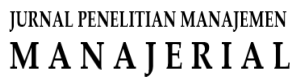 KUALITASi GENERASIi MUDAi DALAMi MENDUKUNGi PERTUMBUHANi EKONOMIi MELALUIi KWEIRAUSAHAANi SEBAGAIi SUMBERi DAYAi MANUSIAi DIi ERAi SOCIETYi 5.0Elmie,i i i Universitasi JayabayaAfdhaluli Zikri,i Universitasi JayabayaKUALITASi GENERASIi MUDAi DALAMi MENDUKUNGi PERTUMBUHANi EKONOMIi MELALUIi KWEIRAUSAHAANi SEBAGAIi SUMBERi DAYAi MANUSIAi DIi ERAi SOCIETYi 5.0Elmie,i i i Universitasi JayabayaAfdhaluli Zikri,i Universitasi JayabayaARTICLEi INFOABSTRACTKeywordi :Qualityi ofi Humani Resourcesi Amongi thei Youngi Generation,i ,i Nationali Growthi andi EntrepreneurshipCorrespondingi Author:afdhalulzikri84@gmail.comManajerialISSNi 2502-5546Indonesia is one of the largest countries and has the largest population, the productive age of Indonesian people is more than 192 million people where most of these people belong to generation Z, with the times it is predicted that Indonesia needs 9 million people who have digital capabilities in 2030, From what Indonesia has gone through during the pandemic, there are several sectors that have had a positive impact, namely many industries that are developing in the digital direction, such as the education, health and trade sectors. However, after this pandemic, the Indonesian people have started to get used to using technology, this has made all business sectors have learned digital, but to support economic growth it cannot be done through just one sector, it must also go through the micro and macro sectors, Indonesia must start exploring the potential of its sources. human resources, this is also one of the supporters of the development of creative industries through entrepreneurship for quality young people, in the 5.0 era the potential that exists in the younger generation must be developed through digital skills. This is expected to have a positive impact and increase economic growth in Indonesia, especially is expected to be able to contribute to Indonesia's GDP in 2030, because of that to support Indonesia's national economic growth requires human resources from the younger generation who have the ability and are professionally trained in their respective fields. These skills and knowledge are expected to develop with technological developments in the 5.0 era, resulting in more effective and efficient products or services